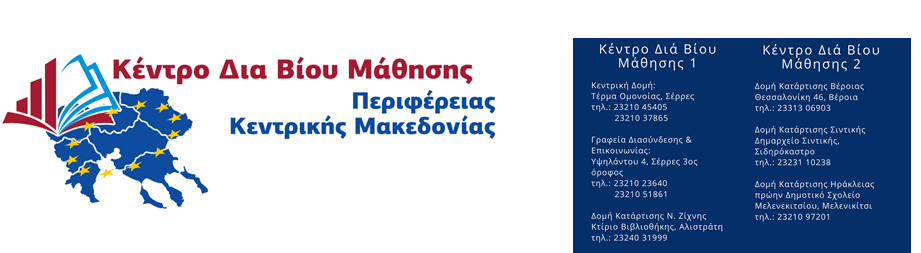 ΚΕΔΙΜΙΒ 2 ΠΚΜ ΚΩΔ. 192202633ΚΕΔΙΒΙΜ 1 ΠΚΜ ΚΩΔ. 192202632 www.kekpkm.gr  & info@kekpkm.grΑριθμός Εισερχομένου εγγράφου ………… Ημερομηνία …………(Τα στοιχεία αυτά συμπληρώνονται από το ΚΕ.ΔΙ.ΒΙ.Μ..)    ΑΙΤΗΣΗ ΕΚΔΗΛΩΣΗΣ ΕΝΔΙΑΦΕΡΟΝΤΟΣ ΩΣ ΕΚΠΑΙΔΕΥΤΗγια το πρόγραμμα κατάρτισης με τίτλο:«Εκμάθηση ελληνικής γλώσσας και ανάπτυξη ψηφιακών δεξιοτήτων για Ρομά στον Δήμο Ηράκλειας»Για το πρόγραμμα κατάρτισης «ΕΚΜΑΘΗΣΗ ΕΛΛΗΝΙΚΗΣ ΓΛΩΣΣΑΣ ΕΠΙΠΕΔΟΥ Α1, Α2, Β1 ή Β2»:Για το πρόγραμμα κατάρτισης «ΑΝΑΠΤΥΞΗ ΨΗΦΙΑΚΩΝ ΔΕΞΙΟΤΗΤΩΝ»:Τα μαθήματα θα είναι διάρκειας 6 (διδακτικών) ωρών και θα πραγματοποιούνται πρωινές ή/και απογευματινές ώρες στη δομή του ΚΕ.ΔΙ.ΒΙ.Μ.2  Π.Κ.Μ. Σερρών, η οποία βρίσκεται στο πρώην δημοτικό σχολείο Μελενικιτσίου, στο Δήμο Ηράκλειας  ΣΥΣΤΗΜΑ  ΔΙΑΧΕΙΡΙΣΗΣ ΠΟΙΟΤΗΤΑΣΚωδικός: Ε-700.3Έκδοση: 2TITΛOΣ: ΕΝΤΥΠΟ ΕΚΠΑΙΔΕΥΤΗΚε.Δι.Βι.Μ  Π.Κ.Μ.Προσωπικά στοιχείαΕπώνυμο :………………………………….………………..Όνομα :…………………………..………………………….Όνομα πατρός : .………….……………………………..Όνομα μητρός:…………………………………………….Ημ/νία Γέννησης :…………………………………………Α.Φ.Μ :………………………………………………………..Δ.Ο.Υ :……………………………………………………….Α.Μ.ΙΚΑ :…………………………………………………….Α.Μ.Κ.Α :……………………………………………………..Ασφαλισμένος πριν το 1993  μετά το 1993 Στοιχεία Επικοινωνίας Οδός & αριθμός :………………………………………….Πόλη :…………………………….……………………………Τ.Κ.:…………………………………………………………….Τηλέφωνο οικίας : …….…………………………………Τηλέφωνο εργασίας : ………………………………….Κινητό :……………………….………………………………Ε-mail : ………………………………………………………Ειδικότητα Πτυχίο:…………………………………………………………..Μεταπτυχιακές σπουδές:………………………………………………………..Διδακτορικό : …………………………………………………Αρ. Μητρώου ΕΟΠΠΕΠ: ………..Κωδικοί ΣΤΕΠ:Συνημμένα καταθέτω τα παρακάτω απαιτούμενα δικαιολογητικά για τη συμμετοχή μου στην πρόσκληση εκδήλωσης ενδιαφέροντος** :Βεβαίωση Πιστοποίησης ΕΟΠΠΕΠ Βιογραφικό Πτυχίο - ΜεταπτυχιακόΒεβαιώσεις προϋπηρεσίας**Σε περίπτωση που έχετε υποβάλλει αίτηση κατά το προηγούμενο έτος (2019) απαιτούνται μόνο τα δικαιολογητικά 1, 2 και 3 συνοδευόμενα από Υπεύθυνη Δήλωση όπου θα βεβαιώνεται η υποβολή το 2019. Ο Αιτών / Η ΑιτούσαΟνοματεπώνυμο, υπογραφήΕκπαιδευτική ΕνότηταΕιδικότητα
ΕκπαιδευτήΑριθμός
ΩρώνΕπιλογή με 1. Κατανόηση προφορικού λόγου και  γραπτού λόγουΦιλόλογος602.Παραγωγή γραπτού λόγουΦιλόλογος703.Παραγωγή προφορικού λόγουΦιλόλογος204.Καταστάσεις Επικοινωνίας Φιλόλογος105.Προσωπική ζωή μέσα και έξω από το σπίτι106.Καθημερινή ζωήΦιλόλογος107.ΛεξιλόγιοΦιλόλογος308.ΦωνητικήΦιλόλογος59.Κοινωνιοπολιτισμική ΙκανότηταΦιλόλογος1010.Υγιεινή και Ασφάλεια στην εργασίαΜηχανολόγος μηχανικός/μηχανικός παραγωγής & διοίκησης211.Βασικές αρχές εργατικού δικαίουΝομικός312.Τεχνικές αναζήτησης εργασίαςΟικονομικών Επιστημών 513.Χρήση εφαρμογών Η/Υ Πληροφορικός15Εκπαιδευτική ΕνότηταΕιδικότητα
ΕκπαιδευτήΑριθμός
ΩρώνΕπιλογή με 1.Χρήση Η/Υ και διαχείριση αρχείωνΠληροφορικός302.Υπηρεσίες διαδικτύου Πλοήγηση στον ιστό και επικοινωνία (browser – outlook)Πληροφορικός303.Επεξεργασία κειμένου (word)Πληροφορικός304.Υγιεινή και Ασφάλεια στην εργασίαΜηχανολόγος μηχανικός/μηχανικός παραγωγής & διοίκησης35.Βασικές αρχές εργατικού δικαίουΝομικός36.Τεχνικές αναζήτησης εργασίαςΟικονομικών Επιστημών4